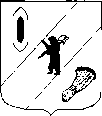 АДМИНИСТРАЦИЯ  ГАВРИЛОВ-ЯМСКОГОМУНИЦИПАЛЬНОГО  РАЙОНАПОСТАНОВЛЕНИЕ25.12.2018 № 1519Об утверждении перечня ключевых показателей развития конкуренции в Гаврилов-Ямском муниципальном районеВ соответствии с распоряжением Правительства Российской Федерации от 05.09.2015 № 1738-р «Об утверждении стандарта развития конкуренции в субъектах Российской Федерации», в  целях реализации положений Указа Президента Российской Федерации от 21.12.2017 № 618 «Об основных направлениях государственной политики по развитию конкуренции», руководствуясь статьей 26 Устава Гаврилов-Ямского муниципального района,АДМИНИСТРАЦИЯ  МУНИЦИПАЛЬНОГО  РАЙОНА ПОСТАНОВЛЯЕТ:1. Утвердить перечень ключевых показателей развития конкуренции в Гаврилов-Ямском муниципальном районе (Приложение).2. Контроль за исполнением постановления возложить на заместителя Главы Администрации муниципального района – начальника Управления финансов Баранову Е.В.3. Постановление разместить на официальном сайте Администрации Гаврилов-Ямского муниципального района в сети Интернет. 4. Постановление вступает в силу с момента подписания.Глава Администрациимуниципального района                                                          В.И.Серебряков Приложение к постановлениюАдминистрации Гаврилов-Ямского муниципального района
25.12.2018 № 1519 ПЕРЕЧЕНЬключевых показателей развития конкуренции в Гаврилов-Ямском муниципальном районе№ п/пНаименование рынка услуг, сферы деятельностиРекомен-дованное значение ключевого показателя Федеральной антимонопольной службойДоля организаций частной формы собственности в отраслях (сферах) экономикиДоля организаций частной формы собственности в отраслях (сферах) экономикиДоля организаций частной формы собственности в отраслях (сферах) экономикиДоля организаций частной формы собственности в отраслях (сферах) экономикиДоля организаций частной формы собственности в отраслях (сферах) экономикиОтветственные за достижение ключевого показателя№ п/пНаименование рынка услуг, сферы деятельностиРекомен-дованное значение ключевого показателя Федеральной антимонопольной службойфакт на 1 января 2018 г.планируемые значения ключевых показателейпланируемые значения ключевых показателейпланируемые значения ключевых показателейпланируемые значения ключевых показателейОтветственные за достижение ключевого показателя№ п/пНаименование рынка услуг, сферы деятельностиРекомен-дованное значение ключевого показателя Федеральной антимонопольной службойфакт на 1 января 2018 г.на 1 января2019 г.на 1 января2020 г.на 1 января2021 г.на 1 января2022 г.Ответственные за достижение ключевого показателя123456789Рынок ритуальных услуг20%50,0%50,0%50,0%50,1%50,2%Отдел экономики, предпринимательской деятельности и инвестиций Администрации Гаврилов-Ямского муниципального района Сфера благоустройства городской среды20%87,5%87,5%87,6%87,8%88,0%Управление жилищно-коммунального хозяйства, капитального строительства и природопользования Администрации Гаврилов-Ямского муниципального районаРынок оказания услуг по перевозке пассажиров автомобильным
транспортом по муниципальным маршрутам регулярных перевозок20%50,0%50,0%50,0%50,1%50,2%Отдел экономики, предпринимательской деятельности и инвестиций Администрации Гаврилов-Ямского муниципального районаСфера ремонта автотранспортных средств40%100,0%100%100%100%100%Отдел экономики, предпринимательской деятельности и инвестицийАдминистрации Гаврилов-Ямского муниципального района